新 书 推 荐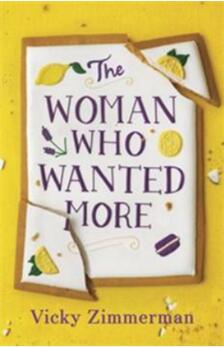 中文书名：《值得拥有更多的女人》英文书名：THE WOMAN WHO WANTED MORE作    者：Vicky Zimmermann出 版 社：Bonnier代理公司：ANA/Cindy Zhang页    数：448页出版时间：2019年5月代理地区：中国大陆、台湾审读资料：电子稿类    型：小说版权已授：德国、西班牙、美国、加拿大内容简介：凯特·帕克（Kate Parker）快40岁了，她的世界分崩离析。她与丈夫坚如磐石的关系突然间变得摇摇欲坠，她被迫搬回去和她的母亲同住。需要一些消遣时，凯特(不情愿地)在劳德代尔堡为她当地退休之家的“杰出女士”做志愿者。在那里，她遇到了97岁高龄的塞西莉·芬恩(Cecily Finn)，她的舌头和她的思维一样犀利，但最近她失去了激情，似乎对即将结束的生活表示顺从。塞西莉对凯特的困难并没有兴趣。她给凯特开出一本自助食谱，但有一点不同——那是一本1957年的烹饪手册，内容包括生活中所有“容易沮丧”的菜谱。 凯特会找到帮她从心碎中走出来的妙方吗？如果凯特决定向前看，塞西莉也会吗？这本食谱包含了塞西莉非凡的过去和她一生的爱情故事，凯特一定会从中学到一些道理。这两个起初不太可能成为朋友的顽固而孤独的女人——一个即将走向生命的终点，另一个在生命的中间茫然无措，最终走到了一起。她们让读者知道食物是用来享用的，生活是用来用心过的，而想要拴住男人的心......却无关紧要。作者简介：食物是维姬·齐默尔曼（Vicky Zimmerman）的最爱，她为《卫报》（the Guardian）、《观察家报》（Observer）以及一系列女性杂志写过文章。西西莉·芬恩（Cecily Finn）的灵感来自于一个真实的人物，她恰好是维姬的奶奶，她写了一本食谱，叫做《食物的思考》（ THOUGHT FOR FOOD）。媒体评价：“一本非常睿智、温暖而诙谐的书。”---《女人与家》(Woman & Home)，《周日邮报》(The Sunday Post)“这是一个感人而又诙谐的故事，探索了食物、友谊和情感健康之间的关系。”---《女性杂志》（Woman Magazine）“每个角色、菜谱和情感都天衣无缝地融入这个充满力量的故事。”---《女性周刊》（Woman’s Weekly）“这本‘美味’的读物会让你垂涎三尺”---《周日邮报》（The Sunday Post）“这个浪漫、振奋人心的故事颂扬了友谊、乐趣和食物的重要性，让人无法抗拒。”---《星期日人民报》（The Sunday People）“写得很好，充满洞察力。这是我在家里待着的时候想要每一秒钟都能读到的一本书。”---凯蒂·福特（Katie Forde）“这本书赞美食物和女性友谊，令人垂涎三尺……不可抗拒的小说!”---凯特·哈里森(Kate Harrison)，《秘密购物者的复仇》(The Secret Shopper’s Revenge)的作者“这本书的写作风格带有一种真正意义上的意识流，一个女人的生活不再是她自己的，这本书的风格吸引人，让人无法自拔。”---魔术电台读书俱乐部（Magic Radio Book Club）“值得一读！”---汤姆•多里(Tom Doorley)，美食作家和爱尔兰任职时间最长的餐厅评论家“一本关于寻路的书；关于友谊和放手。我喜欢它。”---《第一杂志》（Prima Magazine）“我只是喜欢这本书…请帮自己一个忙——读读这本书，滋养你的灵魂!”---苏菲·乔的书架（Sophie Jo’s Bookshelf）“一本关于爱情、友情和美食的书，书中有诺拉·埃夫隆(Nora Ephron)的《心痛》(Heartburn)和埃莉诺·奥列芬特(Eleanor Oliphant)的影子，内容优美、发人深省。”---塔斯米娜·佩里（Tasmina Perry）谢谢您的阅读！请将回馈信息发至：张滢（Cindy Zhang)安德鲁·纳伯格联合国际有限公司北京代表处北京市海淀区中关村大街甲59号中国人民大学文化大厦1705室，100872电 话：010-82504506传 真：010-82504200Email:  Cindy@nurnberg.com.cn 网 址: http://www.nurnberg.com.cn 新浪微博：http://weibo.com/nurnberg 豆瓣小站：http://site.douban.com/110577/ 微信订阅号：安德鲁书讯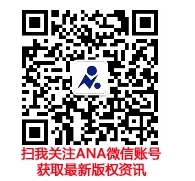 